新北市○○國民中小學學生關懷表  B-2表：輔導教師輔導紀錄表     111.9.1起適用記錄者：                  輔導組長:                   輔導主任:                    校長※請遵守輔導工作保密原則，以維護學生權益時間
(年月日)對象方式輔導紀錄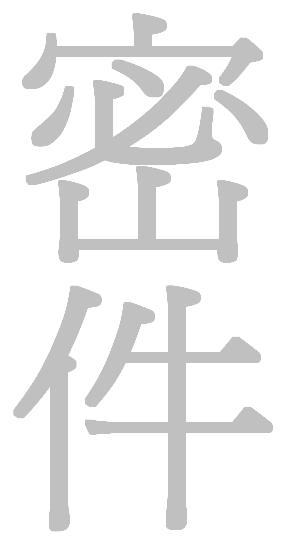 